+-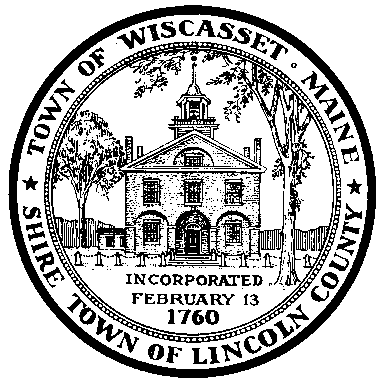 -WISCASSET HISTORIC PRESERVATION COMMISSION AGENDANovember 3, 2016 at 5:00 p.m. Wiscasset Town Office Meeting RoomCall meeting to orderConsideration of October 6, 2016 minutesCertificate of Appropriateness Review – Applicant- 14 Warren Street- U01-10 Applicant-  21 High Street- U01-143 Applicant- 31 Fort Hill Street- U01- 95 Discussion with Ernie Martin of MDOT on Main Street/ Route 1 project  Other Business Next Meeting –December 1, 2016 at 5 p.m.AdjournNote: Please call Ben Averill, Town Planner, at 882-8200 x106if you cannot attend a meeting.